IEEE P802.15Wireless Personal Area NetworksIEEE 802.15.4md Ballot Resolution Committee TeleconferenceAttendees: Gary Stuebing - ChairKunal Shaw - EditorDonald Sturek – Co-chairRuben Salazar Hidetoshi Yokata Tero Kivinen Billy VersoClint PowellChris HettShoichi KitazawaAttendance was taken and quorum was achieved. Kunal invited Billy Verso on the call as we wished to get clarification on his submitted comments. We reviewed his comments:CID #89 – Rejected – with approval by submitterCID #97 – Rejected – with approval by submitterCID #103 – Accepted – Updated language Billy left the call. He offered to be part of the next BRC.Clint asked for an update on where we were in the comments. He also asked about the comments submitted by Bob and Pat. Kunal indicated that they have been added. The Chair reviewed schedule for Bangkok Meetings and discussed Agenda: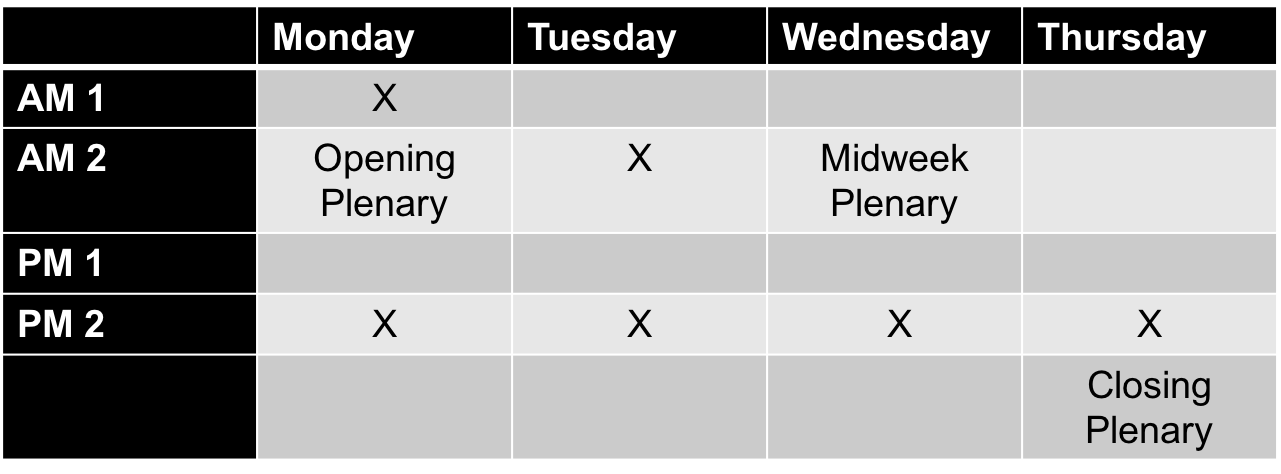 Proposed Agenda:Monday AM 1 Review Current Status of Comment ResolutionUpdate Action ItemsMonday PM 2Comment ResolutionTuesday AM2Comment ResolutionTuesday PM 2Comment ResolutionWednesday PM 2Comment ResolutionThursday PM 2 Review ScheduleSet BRC and Meetings?There was concern from Kunal about overlap with 4x. We will resolve that in Bangkok.Group started review of comment resolutions submitted by Ruben Salazar: CID #77 – Accept Update Figure 6-5CID #78 – Defer – New Text to be submitted CID #80 – Revised – New textThe group decided to cancel the BRC call for next week and we will get together in Bangkok for the Face to Face. First meeting November 12, 2018. I will cancel the meeting for the 8th. ProjectIEEE P802.15 Working Group for Wireless Personal Area Networks (WPANs)IEEE P802.15 Working Group for Wireless Personal Area Networks (WPANs)TitleTG4md November 1, 2018 BRC NotesTG4md November 1, 2018 BRC NotesDate Submitted[November 1, 2018][November 1, 2018]Source[Gary Stuebing]
[Cisco Systems]
[North Myrtle Beach, SC]Voice:	803 230-3027
Fax:	[   ]
E-mail: [gstuebin@cisco.com]Re:Abstract[IEEE 802.15 TG4md BRC Minutes.][IEEE 802.15 TG4md BRC Minutes.]Purpose[Report progress to WG.][Report progress to WG.]NoticeThis document has been prepared to assist the IEEE P802.15.  It is offered as a basis for discussion and is not binding on the contributing individual(s) or organization(s). The material in this document is subject to change in form and content after further study. The contributor(s) reserve(s) the right to add, amend or withdraw material contained herein.This document has been prepared to assist the IEEE P802.15.  It is offered as a basis for discussion and is not binding on the contributing individual(s) or organization(s). The material in this document is subject to change in form and content after further study. The contributor(s) reserve(s) the right to add, amend or withdraw material contained herein.ReleaseThe contributor acknowledges and accepts that this contribution becomes the property of IEEE and may be made publicly available by P802.15.The contributor acknowledges and accepts that this contribution becomes the property of IEEE and may be made publicly available by P802.15.